Инновационные технологии преподавания биологии по общеобразовательной программе в системе среднего профессионального образования.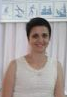 Автор: Розенштейн Виктория Вячеславовна,        преподаватель ГБПОУ «Саратовское областное училище(техникум) олимпийского резерва».  Идеальное сочетание педагогических технологий - это сохранение лучших традиций и использование инноваций в образовании студентов. Именно инновации в современном биологическом образовании способствуют повышению мотивации обучающихся  к изучению предмета. Главной целью инновационных технологий в образовании является подготовка человека к жизни в постоянно меняющемся мире. Сущность такого обучения состоит в ориентации учебного процесса на потенциальные возможности человека и их реализацию. Образование должно развивать механизмы инновационной деятельности, находить творческие способы решения жизненно важных проблем, способствовать превращению творчества в норму и форму существования человека.Задачей технологии как науки является выявление совокупности закономерностей с целью определения и использования на практике наиболее эффективных, последовательных образовательных действий, требующих меньших затрат времени. И поэтому педагоги внедряют в практику такие инновационные технологии как: • технологии дифференциации и индивидуализации; •проектные технологии, предполагающие, организацию урока в форме самостоятельного проектирования учебного материала, который в дальнейшем структурируется и моделируется в определенной форме: графической, знаковой или символической; • технологии проблемного обучения; • интерактивные технологии; • информационные технологии: -мультимедиа – уроки, которые проводятся на основе компьютерных обучающих программ; - уроки на основе электронных учебников; - презентации. Одной из основных целей моей педагогической деятельности является освоение и применение инновационных технологий обучения биологии на информационно-коммуникативной, исследовательской и развивающей основе. Особенно актуально использование информационных технологий при обучении биологии в училищах олимпийского резерва, так как программой подготовки специалистов среднего звена по специальности «Физическая культура» предполагает изучение такой дисциплины, как «Анатомия».                 В основе биологического образования  лежит принципиально новый курс биологии,  построенный на основе принципов систематичности воспитывающего и  развивающего характера обучения,  преемственности,  широкой  дифференциации при минимально необходимых образовательных  стандартах.      Перед тем, как начинать преподавать биологию в училище, я определила для себя основные задачи, исходя из целевых и функциональных аспектов обучения: - Чему обучать? –  содержание обучения.  Разработала рабочую   программу и определилась с методическим сопровождением к учебному процессу.- Для чего обучать? –   цели обучения. Поставила  перед собой цель обучения, которая  связана с мотивационно - ценностными ориентациями учащихся  (биология необходима спортсменам).- Как обучать? –   методы и средства обучения. Отбираю дидактические принципы, методы и формы обучения, способствующие повышению эффективности моей педагогической деятельности.                                     Считаю, что таковыми являются информационно – коммуникационные технологии. В своей работе я использую три основных типа уроков  по способу использования информационных технологий:  уроки  с использованием интерактивной доски; уроки-презентации;  уроки, на которых компьютер используется в индивидуальном дистанционном режиме  в  классе с выходом в Интернет (в кабинете настроена система Wi-Fi).  Использую современные информационные технологии  обучения для поиска, переработки и предъявления учебной и научно-популярной информации биологического содержания. Разрабатываю информационно-компьютерные материалы и внедряю их в учебный процесс: интерактивные уроки, презентации, фотоматериалы, интерактивные тесты, Online тестирование, лабораторные работы, документ камеру и др. Уроки с использованием интерактивной доски SMART Notebook 2014 насыщенны информацией, что необходимо при обучении биологии, повышают мотивацию учащихся, проходят на одном дыхании, помогают мне максимально использовать средства обучения, доступные в классе и в современном мире Интернет. В начале урока обычно использую  научную статью, стихотворение, мифологический рассказ или загадку из чего  учащиеся должны сформулировать тему урока. Затем идет целеполагание - процесс выбора одной или нескольких целей, которых должны достигнуть учащиеся  на данном уроке. Процесс достижения целей может быть разным (например, просмотрев InternetUrok.ru, анимацию school-collection.edu.ru заполнить таблицу, составить характеристику, схему, план и т.д.), но,  в конечном итоге, учащиеся приходят к их достижению. Результаты освоения темы урока отслеживаются сразу же на этом уроке через тестирование  в режиме Online на следующих порталах:  http://onlinetestpad.com/ru-ru/OnlineTests/Default.aspx; http://www.ege.edu.ru/; http://xn--h1aa0abgczd7be.xn--p1ai/testing/; http://4ege.ru/; biouroki.ru и др.  Для отработки  ЗУН, использую интерактивные средства и мультимедиа самой доски SMART Notebook 2014: анаграммы, сортировку, опорные точки, тестирование и др. Подготовка уроков с использованием интерактивной доски требует  затрат времени, особенно при создании кроссвордов, тестов, сортировок (нужно подобрать соответствующие фото и рисунки), но, если это делается в системе и отработано преподавателем до мелочей, постоянно происходит накопление  созданного материала, который можно использовать в последующей работе. Третий  год веду  мастер – классы по подготовке студентов к зачёту. Отрабатываю   задания разного  уровня  сложности. Основой занятий  является мультимедийная презентация с  заданиями (задания копирую из Открытого банка заданий на ФИПИ) для учащихся и справочный материал, используя который, учащиеся должны найти ответ на задания разной степени сложности. Труд учителя только тогда будет приносить результаты, когда учитель не будет останавливаться на   достигнутом, а   постоянно    идти вперед,   искать  новые технологии в обучении, чтобы сделать образовательный процесс эффективным и   интересным.ЗаключениеВсе направления новых педагогических технологий относятся к так называемому гуманистическому подходу в психологии и в образовании, главной отличительной чертой которого является особое внимание к индивидуальности человека, его личности, четкая ориентация на сознательное развитие самостоятельного критического мышления. Этот подход рассматривается в мировой педагогической практике как альтернативный традиционному подходу, основанному, главным образом, на усвоении готовых знаний и их воспроизведении. Если каждое из указанных направлений педагогических технологий будет интегрировано в той или иной степени, а также между собой, и найдет свое место в учебно-воспитательном процессе, то постепенно, вполне естественно, вытесняя традиционные методы и формы работы, удастся выработать наиболее оптимальный подход к организации учебного процесса в наших условиях с учетом специфики училища и нашей культурной среды.Практическая реализация технологий.Как писал Ф. Энгельс: «Жизнь есть способ существования белковых тел, существенным моментом которого является постоянный обмен веществ с окружающей их внешней природой, причем с прекращением этого обмена веществ, прекращается и жизнь, что приводит к разложению белка».На уроке используется бригадно-индивидуальная технология по методике доктора педагогических наук Суртаевой Н.Н.Тема: Генетический код. Транскрипция.Синтез белков в клетке.Тип урока – изучение нового материала.Цель: Обобщить и систематизировать знания обучающихся, полученные при изучении данной темы: Задачи:    Образовательная: закрепить  знания обучающихся по теме «Обмен веществ», О роли белков в организме и их синтезе.Развивающая: развитие умения обучающихся работать в бригадах и индивидуально; совершенствование монологической речи, логического мышления, расширения биологического  словарного запаса.Воспитывающая: воспитание коммуникативной культуры обучающихся, способности работать в коллективе. Обучающихся должны знать: определения понятий  «ген, генетический код, триплет, транскрипция, трансляция».Обучающихся должны уметь: пользоваться таблицей генетического кода, работать с  первоисточниками.                                        Ход урока:Вопросы к повторению:1.Какие функции в организме выполняют белки?2.Из чего они состоят?3.Сколько незаменимых  аминокислот вы знаете?4.Сколько структур белковой молекулы  вы знаете?5.Какая химическая связь в первичной структуре белка?6.Что называется денатурацией?7.Какие виды ее вы знаете?Обучающиеся распределяются по рабочим бригадам состоящим из 4 человек. Для работы им предлагаются 2 карты-инструкции и алгоритм поведения обучающихся при работе по бригадно-индивидуальной технологии обучения. Содержание карты – инструкции №1 одинаково для всех бригад. Индивидуальные карточки имеют различное содержание.Алгоритм поведения при работе по бригадно-индивидуальной технологии обучения1.Прочитайте содержание записей, сделанные в рабочей тетради в период информационного ввода темы преподавателем, используйте текст учебника.2.Получите карту-инструкцию №1, изучите ее, приступайте к самостоятельному выполнению заданий.3.Сверьте друг с другом правильность выполнения заданий, задайте друг другу вопросы, которые вызвали затруднения, попытайтесь совместно ответить на эти вопросы, при необходимости обращайтесь за консультацией к преподавателю.4.Выполните дополнительные задания, если есть неясные вопросы, еще раз обсудите их.5.Завершите работу над картой-инструкцией №1, переходите к индивидуальной работе по карте инструкции №2. Предварительно делайте запись в лист учета результатов деятельности учащихся в бригаде. Сдаете лист учета преподавателю.6.Закончив работу над индивидуальным заданием, сдаете его преподавателю.        Карта-инструкция №1:Тема: Генетическая информация в организме.                                                 Генетический код.Источники информации: учебник, рабочий конспект, таблицы, алгоритмы.Карточка, содержащая задания разной сложности.Контрольные вопросы по теме.Обучающиеся начинают работать в группе по выполнению общего задания.Цели:     Обобщить и систематизировать знания обучающихся по теме «Генетическая информация в организме. Генетический код»    Закрепить навыки  обучающихся работать с таблицей «Генетического кода» и первоисточниками.   Обучающиеся в бригадах получают карточку-задание:Контрольные вопросы: 1.Какова роль ДНК в клетке?2.Какие виды РНК Вы знаете?3.Чем отличается по строению ДНК от РНК?   В процессе выполнения работы по карте №1 обучающиеся работают индивидуально или совместно, обсуждая сложные вопросы. При необходимости обращаются за консультацией к преподавателю, используют все виды источников информации.    По мере выполнения заданий делаются записи в листе учета результатов работы в бригаде.После завершения работы над картой-инструкцией №1 обучающиеся сдают лист учета результатов работы в бригаде преподавателю.ЛИСТ  УЧЕТА  РЕЗУЛЬТАТОВДЕЯТЕЛЬНОСТИ  УЧАЩИХСЯ  В  БРИГАДЕСледующий этап – индивидуальная работа с картой - инструкцией №2.Карта – инструкция №2:   ЦЕЛЬ: Ориентируясь на знания, полученные при изучении темы, выполняют предложенные задания в карточке №2. Обучающиеся получают индивидуальные карточки-задания.Ответы оформляются на отдельных листах, которые сдаются преподавателю в конце занятия.Карточка №2. Вариант № 1             Карточка №2. Вариант № 2III. ИНДИВИДУАЛЬНЫЙ КОНТРОЛЬТестВыберите все правильные из предложенных вариантов ответа.Денатурация белка необратима при нарушении структуры:              А) первичный              Б) вторичный              В) третичный              Г) четвертичный2) Какую функцию в процессе биосинтеза белка выполняют т-РНК?      А) Функцию переноса генетической информации из ядра в рибосоме      Б) Функции транспорта аминокислот      В) Функцию хранения наследственной информации3) Какую функцию выполняет и-РНК в процессе биосинтеза белка?   А) Перенос генетической информации из ядра к рибосоме   Б) Транспорт аминокислот к рибосоме   В) Хранит наследственную информацию4) Что такое транскрипция?      А) Процесс переписывания информации с ДНК на и-РНК      Б) Процесс переписывания информации с ДНК на молекулу белка      В) Процесс переписывания информации с РНК на молекулу белка5) Какие молекулы доставляют аминокислоты к рибосомам?       А) Молекулы т-РНК       Б) Молекулу ДНК       В) Молекулы и-РНК6) Что такое трансляция?      А) Перевод последовательности нуклеотидов в молекуле и-РНК в последовательность аминокислот в молекуле белка     Б) Перевод последовательности нуклеотидов в молекуле ДНК в последовательность нуклеотидов в молекуле и-РНК        7) Сопоставьте понятие и его содержание стрелкамиТаблица для ответовСписок литературы:1.Ходанович А.И. Инновационные аспекты современных образовательных технологий // Инновации. 2003. № 2-3.2.Хуторской, А.В. Типологии педагогических нововведений [Текст] / А.В. Хуторской // Школьные технологии. - 2005. - № 5.3.Косторных Ю. А. Внедрение инновационных технологий и применение ИКТ на уроках биологии [Текст] / Ю. А. Косторных // Актуальные вопросы современной педагогики: материалы III междунар. науч. конф. (г. Уфа, март 2013 г.).  — Уфа: Лето, 2013. — С. 169-171.4.Селевко Г.К. Информационные технологии в школе. - Ярославль ИРО, 2003 г. 5. www.1september.ru/ru/bio.htm6.Тушина И.А. Использование компьютерных технологий в обучении биологии // Первое сентября. Биология, 2003, № 27-28.Вопросы и понятияРасшифровка и поясненияКакие функции выполняют белки в организме?В чем уникальность каждого живого организма?Чем определяются свойства белков?Где закодирована информация о строении и жизнедеятельности организма?Что называется геном?Что называется триплетом (кодон)?Сколько сочетаний из трех нуклеотидов кодируют 20 аминокислот?Дайте определения: А) транскрипцияБ) трансляция№        ФИО обучающихсяОсвоил, выполнил все заданияНе освоил, не понял, выполнил не все заданияВопросы и заданияДана рабочая цепь молекулы ДНК. Напишите ей комплементарную цепь и-РНК.А А А А Г Ц Г Г Ц Т Т Ц Ц Г АСколько аминокислот кодирует данная цепь?Пользуясь таблицей генетического кода напишите последовательность первичной структуры белка согласно и-РНК.Чем отличается синтез белка прокариот от эукариот?Вопросы и заданияДана рабочая цепь молекулы ДНК. Напишите ей комплементарную цепь и-РНК.А Т А А Г Т Г Г Г Ц Ц Ц Г Ц ЦСколько аминокислот кодирует данная цепь?Пользуясь таблицей генетического кода напишите последовательность первичной структуры белка согласно и-РНК.Чем отличается синтез белка прокариот от   эукариот?КодонЕдиница генетического кода, состоящая из трех нуклеотидов в молекуле ДНК или РНК.АнтикодонВ биологии участок т-РНК, состоящий из трех нуклеотидов.1234567